ΕΝΗΜΕΡΩΤΙΚΟ ΔΕΛΤΙΟΓραφείου Οικονομικών & Εμπορικών ΥποθέσεωνΠρεσβείας ΜόσχαςΟΚΤΩΒΡΙΟΣ 2018Leontievsky Pereulok 4, 125009, Μόσχα, Ρωσική ΟμοσπονδίαΤηλ.: +7 495 539 2970, Fax: +7 495 539 2974, E-mail: ecocom-moscow@mfa.grΠΕΡΙΕΧΟΜΕΝΑΡΩΣΙΚΗ ΟΜΟΣΠΟΝΔΙΑ	21.	Συναλλαγματική ισοτιμία	22.	Σχέδιο ρωσικού προϋπολογισμού 2019 - 2021	23.	Εθνικοί αναπτυξιακοί στόχοι μέχρι το 2024	34.	Ανάπτυξη ρωσικής οικονομίας	35.	Ρωσική Ενεργειακή Εβδομάδα	36.	Εξόρυξη και εξαγωγές κάρβουνου	47.	Ρωσικό πρόγραμμα υποδομών μεταφορών	48.	Δημόσιες προμήθειες	49.	Ψηφιοποίηση	410.	Ρωσική επιχειρηματική αποστολή (Αθήνα 30-31.10.2018)	511.	E-commerce	5ΟΥΖΜΠΕΚΙΣΤΑΝ	513.	Ενέργεια	514.	Χρηματοδότηση από EBRD	615.	Χημική βιομηχανία	6ΛΕΥΚΟΡΩΣΙΑ	616.	AEΠ	617.	Εξωτερικό εμπόριο με ΕΕ	6ΤΟΥΡΚΜΕΝΙΣΤΑΝ	718.	Λιπάσματα	719.	Οικονομικά μεγέθη εννεαμήνου 2018	7ΕΜΠΟΡΙΚΕΣ ΕΚΘΕΣΕΙΣ ΣΤΗ ΡΩΣΙΑ 2018-2019	8ΡΩΣΙΚΗ ΟΜΟΣΠΟΝΔΙΑΣυναλλαγματική ισοτιμία 1 Ευρώ = 74,79 Ρούβλια (31.10.2018)1 Δολ = 65,77 Ρούβλια (31.10.2018)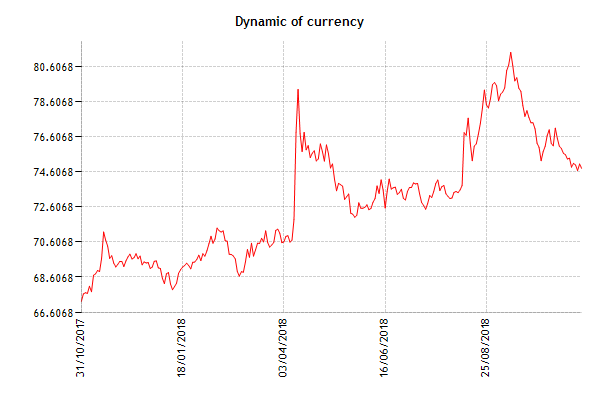 Συναλλαγματική ισοτιμία Ρούβλι / Ευρώ από 31.10.2017 – 31.10.2018. Πηγή ΚΤΡ.Σχέδιο ρωσικού προϋπολογισμού 2019 - 2021Το σχέδιο του τριετούς προϋπολογισμού 2019 -2021 κατατέθηκε από την κυβέρνηση στη Δούμα (κάτω Βουλή) προς συζήτηση στις 01.10.2018. Η πρώτη ανάγνωση θα ολοκληρωθεί στις 24.10.2018 και η δεύτερη στις 14.11.2019, στη συνέχεια θα κατατεθεί στο Συμβούλιο των Περιφερειών (άνω Βουλή) και εφόσον εγκριθεί θα υπογραφεί από τον Πρόεδρο Πούτιν. Βασικά στοιχεία του σχεδίου αποτελούν η πρόβλεψη πλεονάσματος καθόλη την τριετία, ήτοι 1,8% επί του ΑΕΠ για το 2019, 1,1% επί του ΑΕΠ για το 2020 και 0,8% επί του ΑΕΠ για το 2021, με τα έσοδα να ανέρχονται 19,9 τρις ρούβλια (298 δις δολ) για το 2019, σε 20,1 τρις ρούβλια (301 δις δολ.) για το 2020 και 20,9 τρις ρούβλια (312 δις δολ.) για το 2021 και τις δαπάνες σε 18 τρις ρούβλια (269 δις δολ.) το 2019, 19 τρις ρούβλια (284 δις δολ) το 2020 και 20 τρις ρούβλια (299 δις δολ.) το 2021. Στο σκέλος των δαπανών έχουν προϋπολογιστεί και τα μέτρα για τη υλοποίηση των αναπτυξιακών στόχων του Προεδρικού Διατάγματος Πούτιν από 08.05.2018. Συνολικά οι δημόσιες δαπάνες θα παρουσιάσουν αύξηση περίπου 12% την επόμενη τριετία. Το σχέδιο λαμβάνει υπόψιν του την πιθανή επιβολή μελλοντικών κυρώσεων χωρίς άλλους γεωπολιτικούς ή οικονομικούς κινδύνους. Επίσης προβλέπει μέσο όρο πληθωρισμού 4,3%, μέση τιμή πετρελαίου 60 δολ. ανά βαρέλι και συνέχιση του «κανόνα του προϋπολογισμού», σύμφωνα με τον οποίο, τα υπερβάλλοντα κέρδη από τις πωλήσεις πετρελαίου (40 δολ. ανά βαρέλι) θα κατευθυνθούν προς το νέο Ταμείο Πρόνοιας.Εθνικοί αναπτυξιακοί στόχοι μέχρι το 2024Υπεγράφη στις 01.10.2018 Διάταγμα για τη συγκεκριμενοποίηση «των εθνικών στόχων και στρατηγικών καθηκόντων για την ανάπτυξη της Ρωσικής Ομοσπονδίας μέχρι το 2024», κατ’εφαργμογήν του σχετικού Διατάγματος Πούτιν από 08.05.2018 (οδηγίες και κατευθύνσεις προς τη ρωσική κυβέρνηση σχετικά με την εφαρμοζόμενη αναπτυξιακή πολιτική σε δώδεκα τομείς για την επόμενη εξαετία). Με το Διάταγμα της 01.10.2018 συγκεκριμενοποιούνται οι εθνικοί αναπτυξιακοί στόχοι μέχρι το 2024, ήτοι : εξασφάλιση δημογραφικής αύξησης - αύξηση ορίου ηλικίας στα 78 έτη (και στα 80 έτη μέχρι το 2030), αύξηση πραγματικών εισοδημάτων και συντάξεων άνω των πληθωρισμού, μείωση στο ήμισυ της φτώχειας, βελτίωση συνθηκών διαβίωσης για τουλάχιστον 5 εκ. οικογένειες ετησίως, τεχνολογική ανάπτυξη μέσω της αύξησης κατά 50% του αριθμού των οργανισμών που ασχολούνται με τεχνολογικές καινοτομίες, αύξηση της χρήσης ψηφιακών τεχνολογιών στον οικονομικό και κοινωνικό τομέα, κατάταξη της ρωσικής οικονομίας μεταξύ των πρώτων πέντε παγκόσμιων οικονομιών σε όρους ΑΕΠ, διατηρώντας μακροοικονομική σταθερότητα και πληθωρισμό μέχρι 4% και αύξηση των εξαγωγών κυρίως στους τομείς της μεταποίησης και των αγροτικών προϊόντων.Η υλοποίηση των ανωτέρω γίνεται μέσω της εκπόνησης εθνικών προγραμμάτων στους τομείς της δημογραφίας, υγείας, εκπαίδευσης, οικιστικού και περιφερειακού περιβάλλοντος, οικολογίας, ασφάλειας και ποιότητας οδών, ενίσχυσης παραγωγικότητας και υποστήριξης εργασίας, επιστήμης, ψηφιακής οικονομίας, πολιτισμού, ΜΜΕ και στήριξης ιδιωτικών επιχειρηματικών πρωτοβουλιών και τέλος διεθνούς συνεργασίας και εξαγωγών. Για το καθένα από τα παραπάνω εθνικά προγράμματα έχουν εξειδικευθεί υποκατηγορίες δράσεων με συγκεκριμένους στόχους. Ανάπτυξη ρωσικής οικονομίαςΣύμφωνα με εκτιμήσεις που είδαν το φως της δημοσιότητας κατά το μήνα Οκτώβριο 2018 σχετικά με την οικονομική ανάπτυξη στη Ρωσία, σημειώνουμε ότι το ρωσικό Υπ. Οικονομίας εκτιμά την αύξηση του ΑΕΠ σε πραγματικές τιμές κατά το 2018 σε 1,8% και σε 1,3% για το 2019. Η Κεντρική Τράπεζα της Ρωσίας  εκτιμά την αύξηση του ΑΕΠ μεταξύ 1,2% - 1,7% (από το προηγούμενο 1,5% - 2%) για το 2019. Και άλλοι αναλυτές έχουν προχωρήσει σε αλλαγή των εκτιμήσεων τους προς τα κάτω, σχετικά με την αύξηση του ρωσικού ΑΕΠ κατά το 2019. Βασικοί λόγοι των νέων μειωμένων εκτιμήσεων είναι η εκτιμώμενη επιβράδυνση της ιδιωτικής κατανάλωσης, η αύξησης του ΦΠΑ από 18% σε 20%, η μειωμένη επενδυτική δραστηριότητα (εκτιμάται ότι η υλοποίηση του δημόσιου επενδυτικού προγράμματος κατ’εφαρμογήν του διατάγματος Πούτιν από το  Μάϊο του 2018 θα ξεκινήσει στα μέσα του 2019) και η αύξηση του πληθωρισμού (γρηγορότερα από το αναμενόμενο). Παράλληλα όμως οι υψηλές τιμές πετρελαίου εξασφαλίζουν αυξημένα έσοδα στον κρατικό προϋπολογισμό.Ρωσική Ενεργειακή ΕβδομάδαΠραγματοποιήθηκε και φέτος στη Μόσχα το διεθνές ενεργειακό forum «Ρωσική Ενεργειακή Εβδομάδα», με συμμετοχή 9.500 εκπροσώπων κρατών, διεθνών οργανισμών και επιχειρήσεων που δραστηριοποιούνται στον ενεργειακό τομέα. Την Ελλάδα εκπροσώπησαν ο Διευθυντής του Οικονομικού Γραφείου Πρωθυπουργού, κ. Γιώργος Τσίπρας, ο Ειδικός Σύμβουλος κ. Πρωθυπουργού για ελληνο-ρωσικές σχέσεις, κ. Δημήτριος Βελάνης, ο Ελλήνας Πρέσβυς στη Μόσχα κ. Ανδρέας Φρυγανάς και ο επί κεφαλής του Γραφείου ΟΕΥ Μόσχας, κ. Αθανάσιος Καραπέτσας,. Στην εισηγητική του παρέμβαση ο Πρόεδρος Putin σημείωσε ότι : (α) οι ανάγκες για ενεργειακές πηγές που διαθέτει σε αφθονία η Ρωσία (πετρέλαιο, φυσικό αέριο, άνθρακα) θα βαίνουν αυξανόμενες τουλάχιστον για τα επόμενα 20 έτη, (β) η Ρωσία παραμένει αξιόπιστος εταίρος, συμβάλλοντας τόσο στην ασφάλεια τροφοδοσίας όσο και στην εξισορρόπηση ενεργειακών αγορών, προσφέροντας προβλεψιμότητα και σταθερότητα, (γ) η Μόσχα προσεγγίζει τα ενεργειακά ζητήματα με όρους αγοράς και όχι γεωπολιτικών στοχεύσεων και (δ) στόχος παραμένει η διαμόρφωση μιάς παγκόσμιας αγοράς ενέργειας, με κοινούς κανόνες για όλους.Εξόρυξη και εξαγωγές κάρβουνουΚατά το πρώτο εξάμηνο 2018, η εξόρυξη κάρβουνου αυξήθηκε κατά 1,8% έναντι εξαμήνου 2017 και διαμορφώθηκε σε 210 εκ. τόνους. Ο στόχος της ρωσικής κυβέρνησης είναι μέχρι το 2030 η εν λόγω ποσότητα να ανέλθει σε 590 εκ. τόνους ετησίως. Η Ρωσία είναι η  6η χώρα παγκοσμίως στην εξόρυξη κάρβουνου. Οι εξαγωγές το 2017 ανήλθαν σε 170 εκ. τόνους και η πρόβλεψη για το 2018 ανέρχεται σε 200 εκ. τόνους. Τα μεγαλύτερα αποθέματα κάρβουνου βρίσκονται στην περιοχή Κeremovo με 754 δις τόνους, το μεγαλύτερο τμήμα των οποίων αποτελεί το κοκ. Η ζήτηση από το εξωτερικό (κυρίως ασιατικές χώρες) βαίνει αυξανόμενη ταυτόχρονα με την τιμή, η οποία το 2017 διαμορφώθηκε σε περίπου 74,5 δολ. ανά τόνο έναντι 82 δολ. κατά το πρώτο εξάμηνο 2018. Η Ρωσία είναι ο τρίτος μεγαλύτερος εξαγωγέας κάρβουνου παγκοσμίως και η εξαγωγική προσπάθεια λαμβάνει υπόψιν την ανάπτυξη καθαρών τεχνολογιών καύσης. Ρωσικό πρόγραμμα υποδομών μεταφορώνΕγκρίθηκε το πρόγραμμα ανάπτυξης βασικών υποδομών, το οποίο περιλαμβάνει εννέα περιφερειακά έργα μεταφορών : Ευρώπη – Κίνα, λιμένες, βόρεια θαλάσσια διαδρομή, ανάπτυξη σιδηροδρόμων, μεταφορές – logistics, επικοινωνία μεταξύ οικονομικών κέντρων, περιφερειακά αεροδρόμια, αυτοκινητόδρομοι υψηλής ταχύτητας, εσωτερικές υδάτινες οδοί. Συνολικά το κόστος ανάπτυξης των εν λόγω υποδομών εκτιμάται σε 6,3 τρις ρούβλια μέχρι το 2024, εκ των οποίων 3,03 τρις θα εκταμιευθούν από τον ομοσπονδιακό προϋπολογισμό.  Το 45,5% του συνολικού ποσού θα δοθεί για το έργο «Επικοινωνία μεταξύ οικονομικών κέντρων». Στην ιστοσελίδα http://www.consultant.ru/document/Cons_doc_LAW_308743/ θα βρείτε  το σχετικό κείμενο.Δημόσιες προμήθειεςΤο σύστημα των δημοσίων προμηθειών στη Ρωσία βασίζεται στα κριτήρια της αποτελεσματικότητας (ηλεκτρονικές διαδικασίες), οικονομίας (η τιμή είναι το σημαντικότερο κριτήριο), τιμιότητας (υλοποίηση της συμφωνίας), διαφάνειας (έλεγχος της διαδικασίας) και υπευθυνότητας (έλεγχος των δημοσίων λειτουργών). Επιπλέον δίνεται προτεραιότητα στη στήριξη της εγχώριας παραγωγής, των ΜΜΕ, των φορέων με ΑΜΕΑ και λαμβάνεται υπόψιν η εθνική ασφάλεια (απαγορεύεται η συμμετοχή ξένων εταιρειών και εισαγόμενων προϊόντων για προμήθειες σε τομείς εθνικής και κρατικής ασφάλειας). Στις ηλεκτρονικές σελίδες http://www.zakupki.gov.ru/epz/main/public/home.html και https://torgi.gov.ru ανακοινώνεται το σύνολο των ρωσικών δημοσίων προμηθειών (σε ομοσπονδιακό, περιφερειακό και δημοτικό επίπεδο), εφόσον το ποσό του ζητούμενου αγαθού/ υπηρεσίας ξεπερνά τα 1.500 δολάρια. Συνολικά 280.000 χρήστες εκ μέρος του ρωσικού Δημοσίου είναι ενταγμένοι στο σύστημα. Στην ιστοσελίδα http://government.ru/docs/24284/  υπάρχει αναρτημένος κατάλογος εισαγόμενων τροφίμων, στην ιστοσελίδα http://government.ru/docs/29901/ κατάλογος εισαγομένων προϊόντων ελαφράς βιομηχανίας,  στην ιστοσελίδα http://government.ru/docs/28388/ κατάλογος εισαγομένων ηλεκτρονικών προϊόντων και στις ιστοσελίδες http://government.ru/docs/25559 και http://government.ru/docs/20833/  κατάλογοι εισαγομένων φαρμάκων - ιατρικού εξοπλισμού, για τα οποία δεν επιτρέπεται η συμμετοχή τους σε δημόσιους διαγωνισμούς, εφόσον υπάρχει παραγωγή στα κράτη – μέλη της Ευρασιατικής Οικονομικής Ενωσης.ΨηφιοποίησηΟ Ρώσος πρωθυπουργός Medvedev περιέγραψε τους στόχους της ρωσικής κυβέρνησης σε θέματα ψηφιοποίησης, για την οποία θα δαπανηθούν συνολικά 2 τρις ρούβλια μέχρι το 2024 στο πλαίσιο της εθνιης στρατηγικής για την ψηφιοποίηση. Οι στόχοι που έχουν τεθεί περιλαμβάνουν α. την  ενίσχυση των ικανοτήτων των Ρώσων πολιτών σε θέματα ψηφιοποίησης (αύξηση του ετήσιου αριθμού των φοιτητών σε σχετικές πανεπιστημιακές σχολές από 48.000 σήμερα σε 120.000 μέχρι το 2024) και ενίσχυση των ικανοτήτων των απλών χρηστών (σύμφωνα με τη Digital Society Index, η Ρωσία συγκαταλέγεται πλέον μεταξύ των 10 σημαντικότερων χωρών με κριτήριο την χρήση διαδικτυακών υπηρεσιών από τους πολίτες), β. την ενίσχυση των ψηφιακών υποδομών οι οποίες θα χρηματοδοτηθούν με 413,4 δις ρούβλια. Παρατηρείται σημαντική υστέρηση των ρωσικών περιφερειών αφού μέχρι στιγμής οι προσπάθειες έχουν επικεντρωθεί στα μεγάλα αστικά κέντρα της Μόσχας και Αγίας Πετρούπολης. Για το λόγο αυτό ήδη δοκιμάζεται εξοπλισμός 5ης γενεάς, γ. την παροχή κινήτρων σε εταιρείες υψηλής τεχνολογίας (μέσω προγραμμάτων του Υπ. Οικονομικής Ανάπτυξης «Νational Champions”,του ταμείου για την Ανάπτυξη Διαδικτυακών Πρωτοβουλιών, της Rusnano και της Sberbank), δ. την επικαιροποίηση νομοθεσίας με έμφαση στη δημιουργία γενικού ρυθμιστικού πλαισίου αποφεύγοντας την εξοντωτική και υπερβολική νομοθέτηση, ε. την αντιμετώπιση θεμάτων κυβερνο-ασφάλειας με χρηματοδότηση 18 δις ρουβλίων, με σκοπό τη δημιουργία υποδομών προστασίας, προειδοποίησης και ανίχνευσης κυβερνο-επιθέσεων, οι οποίες  κατά το 2017 προκάλεσαν ζημιές στη Ρωσία ύψους 600 δις ρουβλίων, στ. τη ψηφιοποίηση της δημόσιας διοίκησης (σύμφωνα με τον ΟΗΕ η Ρωσία καταλαμβάνει την 32η θέση μεταξύ 193 χωρών στο δείκτη e-government). O αριθμός των Ρώσων χρηστών των δημόσιων ρωσικών ψηφιακών υπηρεσιών το 2018 ανήλθε σε 65 εκ. άτομα (έναντι 25 εκ. το 2017). Ρωσική επιχειρηματική αποστολή (Αθήνα 30-31.10.2018)Πραγματοποιήθηκε στις 30-31.10.2018 ρωσική επιχειρηματική αποστολή στην Αθήνα. Στην αποστολή συμμετείχαν 22 αντιπρόσωποι από 14 ρωσικές επιχειρήσεις και φορείς. Το πρόγραμμα επίσκεψης, το οποίο διοργανώθηκε από το ΣΕΒ και το Enterprise Greece περιλάμβανε ενημέρωση των παρισταμένων για το ελληνικό επενδυτικό θεσμικό πλαίσιο ενώ υλοποιήθηκαν και Β2Β συναντήσεις με ελληνικές επιχειρήσεις και φορείς. Η επίσκεψη της ρωσικής επιχειρηματικής αποστολής υλοποιήθηκε στo πλαίσιo της συμφωνίας συνεργασίας μεταξύ ΣΕΒ και RSPP (ρωσικός σύνδεσμος βιομηχάνων) με σκοπό την προώθηση της επιχειρηματικής συνεργασίας Ελλάδας – Ρωσίας.E-commerceΣύμφωνα με έκθεση της Μorgan Stanley, ο κύκλος πωλήσεων του ηλεκτρονικού εμπορίου στη Ρωσία το 2020 εκτιμάται ότι θα ανέλθει σε 31 δις δολ. (έναντι 18 δις δολ. το 2017). Στη Ρωσία απουσιάζει ακόμα ένας κυρίαρχος παίκτης στην αγορά. Η χώρα παρουσιάζει ισχυρό βαθμό χρήσης του διαδικτύου (80%) και smartphones (665) αλλά χαμηλό βαθμό χρήσης ηλεκτρονικού εμπορίου (3%). Οι πρόσφατα ανακοινωθείσες συνεργασίες αφενός μεταξύ Yandex και Sberbank και αφετέρου μεταξύ Mail Ru και Αliababa κινούνται προς την κατεύθυνση δημιουργίας τεράστιων διαδικτυακών ιστότοπων ηλεκτρονικού εμπορίου.Διεθνής Εκθεση MpiresΠραγματοποιήθηκε στις 26-27.10.2018 στη Μόσχα η διεθνής έκθεση ακινήτων Mpires με συνολική συμμετοχή 80 εταιρειών από 30 χώρες μεταξύ των οποίων και η Ελλάδα με δύο εκθέτες Grekodom Development και El Greko Real Estate. Oι επισκέπτες της έκθεσης εκτιμώνται σε περίπου 4.000.ΟΥΖΜΠΕΚΙΣΤΑΝΕνέργειαΣύμφωνα με επίσημα στοιχεία, το Ουζμπεκιστάν έχει παραγωγική δυναμικότητα στον κλάδο παραγωγής ηλεκτρικής ενέργειας ύψους 14.000 MW, to 86% των οποίων προέρχεται από εργοστάσιο καύσης ορυκτών καυσίμων που κτίσθηκε πριν από 50 έτη. Για την παραγωγή ενός KW το εργοστάσιο χρειάζεται 480 – 520 γραμμάρια ορυκτού καυσίμου (το διπλάσιο απ΄ότι στις αναπτυγμένες χώρες). Με τη ζήτηση να βαίνει αυξημένη και να διαμορφώνεται σε περίπου 20.000 MW μέχρι το 2030, τίθεται επιτακτική η ανάγκη ανάπτυξης του κλάδου.  Σημειώνεται ότι επειδή οι τιμές καθορίζονται από το κράτος, ο κλάδος είναι ελλειμματικός εξαιτίας της αύξησης των τιμών των πρώτων υλών και της κακής διαχείρισης. Το ΔΝΤ προτείνει την αύξηση των τιμών ηλεκτρικού ρεύματος ώστε να εξισορροπηθεί η κατάσταση, αλλά αυτό σημαίνει άνοδο του πληθωρισμού κατά επιπλέον 4%.Χρηματοδότηση από EBRDΗ EBRD ανακοίνωσε την χρηματοδότηση έργων υποδομής στο Ουζμπεκιστάν, ύψους 333 εκ. ευρώ. Αφορά την πρώτη σχετική χρηματοδότηση εντός της τελευταίας 10ετίας. Η χρηματοδότηση αφορά σε έργα παροχής νερού, ενέργειας και θέρμανσης στην Τασκένδη, Κhorezm, Namangan και Νavoi. Οι σχετικές υποδομές της χώρας είναι πεπαλαιωμένες και οι επενδύσεις αναγκαίες.Χημική βιομηχανίαΟ Πρόεδρος του Ουζμπεκιστάν επιθυμεί την ενίσχυση του τομέα της χημικής βιομηχανίας μέσω της προσέλκυσης επενδύσεων. Η ουζμπεκική χημική βιομηχανία παράγει μικρή ποσότητα πολυμερών και συνθετικών ινών που χρησιμοποιούνται στις κατασκευές, φαρμακευτική βιομηχανία και τομέα υφασμάτων. Οι αντίστοιχες εισαγωγές για τα εν λόγω προϊόντα ανέρχονται σε περίπου 5,1 δις δολ. ετησίως. Σημειώνουμε ότι το υπέδαφος της χώρας είναι πλούσιο σε πρώτες ύλες για τη χημική βιομηχανία. ΛΕΥΚΟΡΩΣΙΑAEΠΤο ΑΕΠ της χώρας αυξήθηκε κατά 3,7% το εννεάμηνο 2018, σύμφωνα με τη στατιστική υπηρεσία. Η αύξηση το 2017 ήταν 2,4% έναντι της ύφεσης των δύο προηγούμενων ετών. Για το 2019 η πρόβλεψη ανέρχεται σε 2,1%.Εξωτερικό εμπόριο με ΕΕΣύμφωνα με τη λευκορωσική στατιστική υπηρεσία το οκτάμηνο 2018 ο όγκος εμπορίου με τις χώρες μέλη της ΕΕ αυξήθηκε κατά 28,7% έναντι 8μήνου 2017. Οι εξαγωγές προς ΕΕ αυξήθηκαν κατά 43% και ανήλθαν σε 6,9 δις δολ. ενώ οι εισαγωγές αυξήθηκαν κατά 12,2% και ανήλθαν σε 4,7 δις δολ. Το εμπορικό ισοζύγιο ήταν θετικό για τη Λευκορωσία και ανήλθε σε 2,2 δις δολ. ΤΟΥΡΚΜΕΝΙΣΤΑΝΛιπάσματαΞεκίνησε τη λειτουργία του το νέο εργοστάσιο παραγωγής λιπασμάτων στην πόλη Κarabogaz, 200 χλμ. βόρεια της πρωτεύουσας Τurkmenbashy, επί της Κασπίας Θάλασσας, του οποίου η παραγωγή προορίζεται για εξαγωγή. Το εργοστάσιο έχει ετήσια παραγωγική δυναμικότητα 2.000 τόνων αμμωνίας και 3.500 τόνων ουρίας από φυσικό αέριο και είναι το μεγαλύτερο στο Τουρκμενιστάν. Το εργοστάσιο αποτελεί επένδυση της Μitsubishi, ύψους 1,3 δις δολ. με συγχρηματοδότηση της Japan Bank of Int. Cooperation, της Bank of Tokyo – Mitsubishi, της Μizuho Bank, της Sumitomo Mitsui Banking Corporation, του υποκαταστήματος της Deutsche Bank στο Τοκυο και της κυβέρνησης του Τουρκμενιστάν (μέσω της State Bank for Foreign Economic Affairs). Συνολικά εκτιμάται ότι θα δημιουργηθούν 700 νέες θέσεις εργασίας. Οικονομικά μεγέθη εννεαμήνου 2018Το ΑΕΠ αυξήθηκε κατά 6,2% έναντι εννεαμήνου 2017, η βιομηχανική παραγωγή κατά 4,2%, ο κατασκευαστικός τομέας  κατά 0,6%, οι μεταφορές και επικοινωνίες κατά 10,8%, το εμπόριο κατά 7,6% και η γεωργία κατά 4,9%.ΕΜΠΟΡΙΚΕΣ ΕΚΘΕΣΕΙΣ ΣΤΗ ΡΩΣΙΑ 2018-2019ΕΜΠΟΡΙΚΕΣ ΕΚΘΕΣΕΙΣ ΣΤΗ ΡΩΣΙΑ 2018-2019ΕΜΠΟΡΙΚΕΣ ΕΚΘΕΣΕΙΣ ΣΤΗ ΡΩΣΙΑ 2018-2019ΕΜΠΟΡΙΚΕΣ ΕΚΘΕΣΕΙΣ ΣΤΗ ΡΩΣΙΑ 2018-2019ΕΜΠΟΡΙΚΕΣ ΕΚΘΕΣΕΙΣ ΣΤΗ ΡΩΣΙΑ 2018-2019ΈκθεσηΚλάδοςΗμ/νιεςΙστότοποςΙστότοποςΑΡΤΕΚΑ MoscowΦαρμακευτικά03-06.12.2018www.aptekaexpo.ruwww.aptekaexpo.ruINTERPLASTICA +UPAKOVKAΠλαστικά – Συσκευασίες29.01 - 01.02.2019www.upakovka-tradefair.comwww.upakovka-tradefair.comJUNWEX ST. PETERSBURGΚόσμημα06-10.02.2019www.junwex-spb.ruwww.junwex-spb.ruINTERCHARM Professional, St. PetersburgΚαλλυντικά07-08.02.2019www.intercharmspb.ruwww.intercharmspb.ruPROD-EXPOΤρόφιμα - Ποτά11-15.02.2019www.prod-expo.ruwww.prod-expo.ruAQUA-THERM MOSCOWΘέρμανση - Ψύξη12-15.02.2019www.aquatherm-moscow.ruwww.aquatherm-moscow.ruCPM - COLLECTION PREMIERE MOSCOW. SPRINGΈνδυση25-28.02.2019http://cpm-moscow.comhttp://cpm-moscow.comINGREDIENTSΤρόφιμα και πρώτες ύλες19-22.02.2019www.ingred.ruwww.ingred.ruINTOURMARKETΤουρισμός09-11.03.2019www.itmexpo.ruwww.itmexpo.ruΜΙΤΤΤουρισμός12-14.03.2019www.mitt.ru  www.mitt.ru  MODERN BAKERY MOSCOWΑρτοσκευάσματα12-15.03.2019http://modern-bakery.ruhttp://modern-bakery.ruINTERNATIONAL PRIVATE LABEL SHOW – IPLSΔιάφοροι κλάδοι20-21.03.2019www.ipls-russia.ruwww.ipls-russia.ruMPIRESΑκίνητα22-23.03.2019http://mpires.ruhttp://mpires.ruMOSCOW INTERNATIONAL FURNITURE SHOW - MIFSΈπιπλα03-06.04.2019www.mmms-expo.ruwww.mmms-expo.ruWORLD BUILD MoscowΚατασκευές, Δομικά υλικά02-05.04.2019www.worldbuild-moscow.ruwww.worldbuild-moscow.ruIPhEB & CPhI RussiaΦάρμακα02-04.04.2019www.ipheb.ruwww.ipheb.ruINTERFOOD St. PetersburgΤρόφιμα - Ποτά17-19.04.2019www.interfood-expo.ruwww.interfood-expo.ruInterStroy/WorldBuild St. PetersburgΚατασκευές, Δομικά υλικά18-20.04.2019www.interstroyexpo.comwww.interstroyexpo.comAQUA-THERM St. PetersburgΘέρμανση - Ψύξη18-20.04.2019www.aquatherm-spb.comwww.aquatherm-spb.comENERGETIKA & ELEKTROTECHNIKA – RUSSIAN INTERNATIONAL ENERGY FORUMΕνέργεια25-28.06.2019http://en.energetika-restec.ruhttp://en.energetika-restec.ruWorld Food MoscowΤρόφιμα - Ποτά24-27.09.2019www.world-food.ruwww.world-food.ruInternational Fair Leather - Footwear - Fur – TechnologyΥφάσματα, Ένδυση, Υπόδηση, Δέρμα19-22.02.2019www.expoleather.ruwww.expoleather.ruPCV EXPO MoscowΑντλίες, συμπιεστές, βαλβίδες22-24.10.2019www.pcvexpo.ruwww.pcvexpo.ruINTERCHARM Professional, MoscowΚαλλυντικά23-26.10.2019www.intercharm.ru www.intercharm.ru 